Hugglepets Employer tasks  Case Study activitiesResearch activity tasks Case Study 1TaskA 14-year-old boy wants a reptile for his birthday. His mum wants to find out about owning a bearded dragon.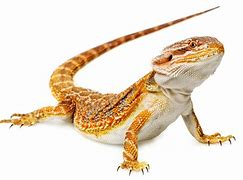 Research all the considerations and make notes on each one. Produce a fact sheet on owning a bearded dragon for the first time.Consider the following:Owner preferencesResponsibilities of pet ownershipHealth and safety (pet and owner)Cost of maintainingExercise Accommodation Health careIdentificationTrainingHoliday arrangementsTime looking after the petCase Study 2TaskA family wants a small companion pet for their daughter. They want to find out about owning hamsters for the first time. 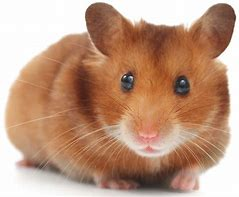 Research all the considerations and make notes on each one. Produce a fact sheet on owning a hamster for the first time.Consider the following:Owner preferencesResponsibilities of pet ownershipHealth and safety (pet and owner)Cost of maintainingExercise Accommodation Health careIdentificationTrainingHoliday arrangementsTime looking after the petTask 1Task 1Research activity – Owning a rabbit. 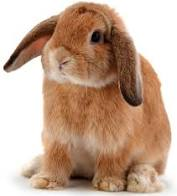 Find out the answers to these questions. Once complete, create an animal care guide or fact fileto be used at a pet store to help new owners learnhow to care for their new pet. Research activity – Owning a rabbit. Find out the answers to these questions. Once complete, create an animal care guide or fact fileto be used at a pet store to help new owners learnhow to care for their new pet. Questions How long might a rabbit live?When do rabbits eat?Why should rabbits not have Muesli?Name one type of predator for a rabbitWould you say a rabbit likes to have company? How do you know?Why could too many carrots be a danger to a rabbit?Name 2 things that would stop a rabbit getting boredHow might a rabbit be feeling if it is sitting in a crouched position with its head flat to the ground?How should people treat a rabbit?How long might a rabbit live?When do rabbits eat?Why should rabbits not have Muesli?Name one type of predator for a rabbitWould you say a rabbit likes to have company? How do you know?Why could too many carrots be a danger to a rabbit?Name 2 things that would stop a rabbit getting boredHow might a rabbit be feeling if it is sitting in a crouched position with its head flat to the ground?How should people treat a rabbit?Task 2Task 2Research activity – Owning a Guinea Pig  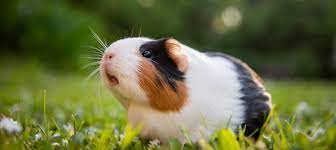 Find out the answers to these questions. Once complete, create an animal care guide or fact fileto be used at a pet store to help new owners learnhow to care for their new pet. Research activity – Owning a Guinea Pig  Find out the answers to these questions. Once complete, create an animal care guide or fact fileto be used at a pet store to help new owners learnhow to care for their new pet. Questions Where do guinea pigs come from?What do guinea pigs need to eat What sort of hutch do guinea pigs need to live in and why?What could happen if a guinea pig gets too warmGive one example of something guinea pigs like to doWhat part of them grows all the time?What do guinea pigs do when they are scared?Name one thing a guinea pig might do if they are stressedWhat can make guinea pigs upset?Describe what sort of bedding a guinea pig needsWhere do guinea pigs come from?What do guinea pigs need to eat What sort of hutch do guinea pigs need to live in and why?What could happen if a guinea pig gets too warmGive one example of something guinea pigs like to doWhat part of them grows all the time?What do guinea pigs do when they are scared?Name one thing a guinea pig might do if they are stressedWhat can make guinea pigs upset?Describe what sort of bedding a guinea pig needs